Region X: 2017 Idaho Regional Travel and Convention Grant ProgramVerification of EligibilityQuestion: Applicant Organization Legal NameQuestion: Chief Official Name and TitleQuestion: Chief Official EmailQuestion: Grant Manager Name and TitleQuestion: Grant Manager EmailQuestion: Grant Manager PhoneQuestion: Employer Identification Number (EIN)Question: Eligible applicants are non-profit, incorporated organizations. Upload State of Idaho Certificate and Articles of Incorporation here.Question: Upload the organization’s "Return of Organization Exempt from Income Tax" (Form 990) here. Only the first page with submission dates and signatures is needed.Question: Conflict of Interest Statement. An affiliation with a profit-making organization may imply a conflict of interest that could render this application ineligible. Detail any potential conflict of interest below or enter N/A for not applicable.Question: I have read and understood question 10.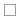 Question: Describe your organization and give a brief description of how your organization's mission meets the goals of the Idaho Travel Council Grant Program and the needs of your region.Question: Describe your organization's ability to administer grants.Question: Describe your organization's financial management processes and financial management systems.Question: Type your Title and Full Name to indicate signatureMarketing PlanQuestion: Describe your marketing plan and the goals and objectives you have for this grant cycle. Question: If you are a prior grantee detail your accomplishments and how your objectives were met in previous grant cycles (if you are not a prior grantee indicate N/A).Regional Impact & SupportQuestion: How does the proposed project increase local/regional awareness and encourage visitors to stay longer or promote intra-region travel?Question: Who are the contributing partners participating in the project?BudgetQuestion: Administration and Fulfillment is available to all applicants. An amount equal to 10% of the amount awarded (excluding audit funds) to a maximum of $25,000 is allowable. Are you requesting administration and fulfillment funds?Question: Describe your plan for Public Relations, Advertising and Collateral Materials (if not applicable, enter N/A). Include any cooperative advertising, whether it's with local businesses/organizations, other grantees, or Idaho Tourism.Question: Describe your plan for Website Development/Maintenance or Social Media (if not applicable, enter N/A).Question: Describe your plan for Trade Shows, Conferences & Other Travel (if not applicable, enter N/A).Question: Describe your plan for Capital Purchase. Allowable capital includes trade show booths and electronic equipment essential to administering the grant or marketing the area. Electronic equipment must be less than $500 (if not applicable enter N/A).Question: Upload the budget and match detail form. This form can be downloaded from the grant home page. Question: Upload letters of cash match pledges from partners OR your organization's declaration of available cash reserves. Letters of support, while not required, may be uploaded here as well. 